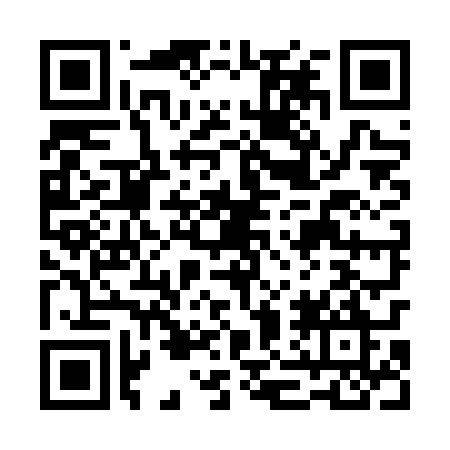 Ramadan times for Dziurdziow, PolandMon 11 Mar 2024 - Wed 10 Apr 2024High Latitude Method: Angle Based RulePrayer Calculation Method: Muslim World LeagueAsar Calculation Method: HanafiPrayer times provided by https://www.salahtimes.comDateDayFajrSuhurSunriseDhuhrAsrIftarMaghribIsha11Mon4:064:065:5211:413:375:305:307:1112Tue4:034:035:5011:403:385:325:327:1213Wed4:014:015:4811:403:405:335:337:1414Thu3:593:595:4611:403:415:355:357:1615Fri3:563:565:4411:403:425:365:367:1716Sat3:543:545:4211:393:435:385:387:1917Sun3:523:525:3911:393:455:405:407:2118Mon3:493:495:3711:393:465:415:417:2319Tue3:473:475:3511:383:475:435:437:2420Wed3:453:455:3311:383:485:445:447:2621Thu3:423:425:3111:383:505:465:467:2822Fri3:403:405:2911:383:515:475:477:3023Sat3:373:375:2711:373:525:495:497:3124Sun3:353:355:2411:373:535:505:507:3325Mon3:333:335:2211:373:545:525:527:3526Tue3:303:305:2011:363:565:535:537:3727Wed3:283:285:1811:363:575:555:557:3928Thu3:253:255:1611:363:585:575:577:4129Fri3:223:225:1411:353:595:585:587:4330Sat3:203:205:1211:354:006:006:007:4531Sun4:174:176:0912:355:017:017:018:461Mon4:154:156:0712:355:027:037:038:482Tue4:124:126:0512:345:047:047:048:503Wed4:104:106:0312:345:057:067:068:524Thu4:074:076:0112:345:067:077:078:545Fri4:044:045:5912:335:077:097:098:566Sat4:024:025:5712:335:087:107:108:587Sun3:593:595:5512:335:097:127:129:008Mon3:563:565:5312:335:107:137:139:029Tue3:543:545:5112:325:117:157:159:0510Wed3:513:515:4812:325:127:167:169:07